Ausbildungverantwortliche Standaufsichtund Schießleiter des BDMP e.V.Mit der Teilnahme verpflichtet sich der Schütze zur Einhaltung der rechtlichen Vorschriften über Besitz, Transport und das Führen von Schusswaffen und Munition! Die Standordnung ist zu beachten, Kontrollen werden durchgeführt! Den Anweisungen der Aufsichten ist Folge zu leisten!Auf den Bahnen herrscht grundsätzlich Rauchverbot!Vor und während des Schießens herrscht Alkoholverbot!Das Hantieren mit Waffen ist nur ungeladen und in der Sicherheitszone erlaubt!Mit der Meldung erklärt sich der Schütze mit der Gebühren- und Schießstandordnung des Schießstandes und mit der Veröffentlichung von Lichtbildern der Veranstaltung in den Medien des BDMP e.V, einverstanden.Mit sportlichen GrüßenRené Beckerkom. Landessportleiter BDMP e.V. ThüringenAusbildung verantwortliche Standaufsicht und Schießleiter im BDMP e.V.12./13. Dezember 2020*Name:	 		       *Vorname:		      *Mitgliedsnummer:		      *Mitgliedschaft im BDMP e.V. besteht mind. 1 Jahr, ja *PLZ, Ort:	     *Straße, Hausnummer:	     *E-Mail-Adresse:	       *Nachweis der Sachkunde gem. Waffengesetzt vorhanden, ja  *Nachweis der ersten Hilfeausbildung vorhanden, ja Gem. BDMP-Handbuch Ordnungen und Richtlinien, Schießleiterrichtlinie des BDMP e.V., Schießleiterrichtlinie des BDMP e.V., § 2 Voraussetzung, Satz 4 ist ein Nachweis der Ausbildung vorzulegen.Die geforderten Nachweise, sind vorab mit der Anmeldung an mich per E-Mail zusenden. Damit wir am Tag der Ausbildung keine Zeit mit administrativen Aufgaben vertun. Ein Passbild für den Ausweis ist am Tag der Ausbildung im Rahmen der Anmeldung abzugeben (Name, BDMP Mitgliedsnummer auf der Rückseite eingetragen).*Ich bin damit einverstanden, dass meine Daten durch den BDMP Thüringen für die Ausbildung verantwortliche Standaufsicht/ Schießleiter gespeichert und verarbeitet werden.     ,     						_________________________Datum, Ort								Unterschrift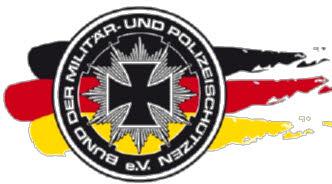 Bund der Militär- und Polizeischützen e.V.Landesverband ThüringenEinladung und Ausschreibung zur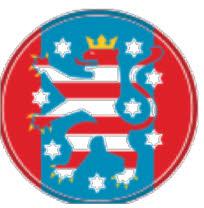 Termin:12./13.12.202012./13.12.202012./13.12.202012./13.12.2020Ort:Gemeindesaal - Im Dorfe 1, 99428 BechstedtstraßGemeindesaal - Im Dorfe 1, 99428 BechstedtstraßGemeindesaal - Im Dorfe 1, 99428 BechstedtstraßGemeindesaal - Im Dorfe 1, 99428 BechstedtstraßDisziplin:Ausbildung verantwortliche Standaufsicht und Schießleiter des BDMP e.V.Ausbildung verantwortliche Standaufsicht und Schießleiter des BDMP e.V.Ausbildung verantwortliche Standaufsicht und Schießleiter des BDMP e.V.Ausbildung verantwortliche Standaufsicht und Schießleiter des BDMP e.V.Kosten p.P:Kosten p.P:47,50€Empfänger:BDMP LV ThüringenIBAN:DE53 4765 0130 1800 0918 19BIC:WELADE3LXXXAblauf (Regeln):Bei der Überweisung unbedingt Name, BDMP Mitgliedsnummer, Schießleiterlehrgang und die Abrechnungsnummer 70-099-2020.mit angeben,Die Teilnehmergebühren bis zum 09.12.2020 zu überweisen!Teilnehmermeldung bis 01.12.2020.Die Plätze sind begrenzt und werden in Reihenfolge der Anmeldung vergeben.Eine Rückerstattung der Teilnehmergebühren bei Nichtantritt erfolgt nicht außer die Abmeldung erfolgt 7 Tage vor Kursbeginn.Die CoronaAuflagen zu einzuhalten (Masken, Abstandsregeln, …).Jeder Teilnehmer stellt sich darauf ein bei der Nachbereitung der Ausbildungsstätte zu unterstützen.Mindestteilnehmerzahl 15.Ablauf, 12.12.2020bis 0925 Uhr Eintreffen,0930Uhr Beginn Voraussetzungender Antragsteller sollte (nicht muss) eine Mindestmitgliedszeit von einem Jahr nachweisen können,er muss das 18. Lebensjahr vollendet Zuverlässigkeit und persönliche Eignung besitzen,gem. Ordnung muss vorgelegt werden, Nachweis über die erfolgreiche Ablegung einer Sachkundeprüfung (Kopie) nach dem WaffG,und einer Ausbildung in Erster Hilfe vorzulegen,Quelle BDMP-Handbuch Ordnungen und Richtlinien, Schießleiterrichtlinie des BDMP e.V. S. 27ff Bei Fragen etc. becker@bdmp-lvth.de Meldeschluss:01. Dezember 2020Meldung über:Online Anmeldungen an becker@bdmp-lvth.deSonstiges:Änderungen Vorbehalten!Bund der Militär- und Polizeischützen e.V.Landesverband ThüringenEinladung und Ausschreibung zur